ITTF 發球違規手勢圖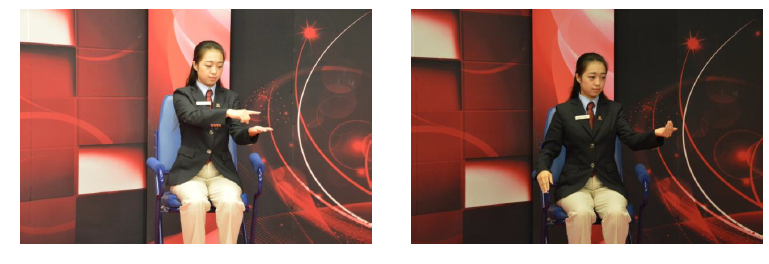    圖一: 球拋起未超過16公分以上       圖二: 手掌未張開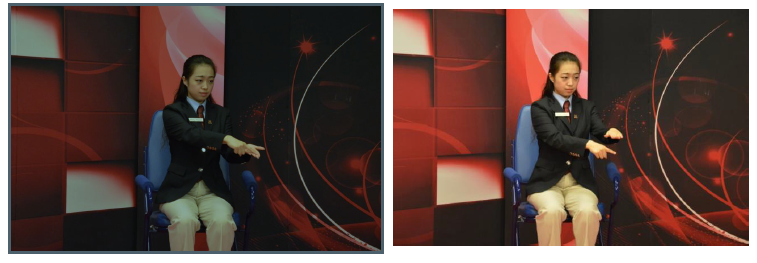   圖三: 球放在手指上                 圖四: 球從檯面下拋起或在檯面下擊球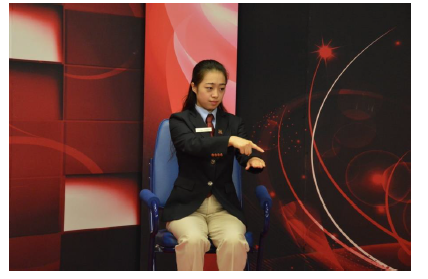   圖五: 在端線內(比賽檯面內)擊球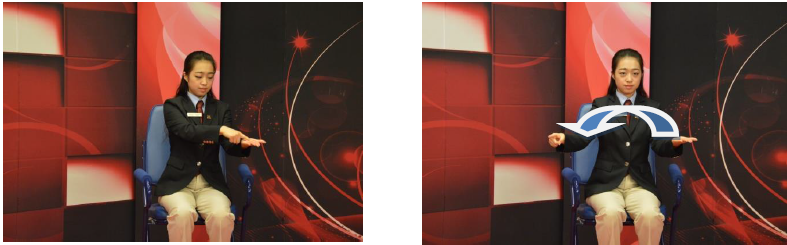  圖六: 球未近似垂直的拋起
      圖七: 球被發球員或其同伴遮擋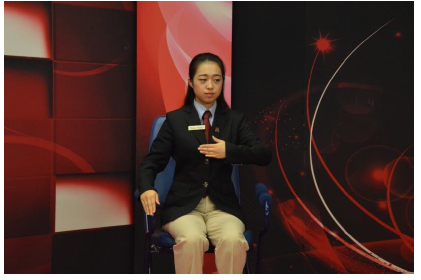     說明: 手心向上代表非執拍手, 手背向上代表比賽檯面,          食指指尖代表球.